OŚWIADCZENIE O STABILNEJ SYTUACJI FINANSOWEJ KLUBU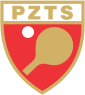 Niniejszym oświadczamy, że zgodnie z punktem 10.1.3.4. Regulaminu rozgrywek PZTS na sezon 2024/2025, klub ............................................................................................................................ posada stabilną sytuację finansową, zapewniającej drużynie Ekstraklasy kobiet / Superligi mężczyzn rozegranie całego sezonu. Budżet drużyny na sezon wynosi ……………………….…. zł.Wymagane podpisy członków Zarządu klubulp.imię i nazwiskopodpisdata1.2.3.4.5.